ようこそ中津川病院　看護科へ　　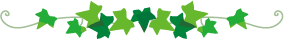 県内初の在宅療養支援病院として、24時間体制で相談や入院への対応を整え「住み慣れた地域で最後まで暮らす」を支えるために、他職種と連携し取り組んでいます。看護科職員は当院の理念「地域に根ざした、やさしい医療を提供します」の基に、互いを尊重し思いやりのある看護の実践に努めています。看護科の理念　私たちは、病院の理念に基づき医療チームの一員として患者・家族・地域の人々に信頼される看護を提供します看護科の基本方針　　患者・家族から信頼される看護を実践します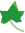 事故のない安全な看護を実践します地域との連携を密にし、看護活動を通して地域に貢献します病院の健全経営に積極的に参加します相互にやりがいを支援し専門職として自己実現を目指します看護体制　　　　　　　　　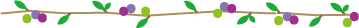 当院は、職員数70数名のアットホームな病院です。職員一人ひとりが、健やかに勤めることができる環境づくりを大切にしています。新卒はもちろん中途の方やブランクがある方にもプリセプターによるフォロー体制があります。当院にご興味を持っていただけたら、雰囲気を実感するために一度、見学にいらっしゃいませんか？　　スタッフ一同、心よりお待ちしております。　年度途中での採用もあります　遠慮なくご相談ください　　　　　　　　　勤務体制2交代勤務　8：30～17：15　17：00～9：00看護提供体制看護配置基準一般病床：10対1入院基本料　（19床）地域包括ケア病床：13対１入院基本料（32床）看護提供方式チームナーシング看護師の平均年齢：40歳　　当院での勤務経験の平均：10年看護師の平均年齢：40歳　　当院での勤務経験の平均：10年